	MĚSTO ŽATEC	USNESENÍ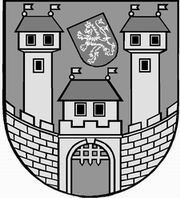 	z 	16	. jednání Rady města Žatce 	konané dne	13.8.2018Usnesení č. 	477 /18	-	520 /18	 477/18	Schválení programu	 478/18	Kontrola usnesení	 479/18	Rozbor hospodaření Města Žatce k 30.06.2018	 480/18	Rozpočtové opatření – NIV dotace – sociální služby DPS	 481/18	Rozpočtové opatření – NIV dotace – sociální služby - LORM	 482/18	Rozpočtové opatření – NIV dotace pro Regionální muzeum	 483/18	Finanční příspěvek – Chmelařský institut, s.r.o.	 484/18	Rozpočtové opatření – NIV dotace pro ZŠ, nám. 28. října 1019	 485/18	Rozpočtové opatření – Dočesná 2018	 486/18	Jesle, Bratří Čapků 2775, Žatec – organizační složka města – příspěvek na 	provoz zařízení – školné	 487/18	Žádost o účelovou neinvestiční dotaci ZŠ Žatec, nám. 28. října 1019, okres 	Louny	 488/18	Souhlas s čerpáním fondu investic ZŠ Žatec, Petra Bezruče 2000, okres 	Louny	 489/18	Rozpočtové opatření – navýšení kapitoly 719 – právní služby	 490/18	Smlouva o reklamě se společností Žatecký pivovar, spol. s r.o.	 491/18	MHD - Dodatek č. 18 + rozpočtové opatření	 492/18	Uzavření nájemní smlouvy - byty v DPS	 493/18	Sociální a zdravotní komise	 494/18	Informace o investičních akcích odboru rozvoje a majetku města v realizaci v	roce 2018	 495/18	Rozpočtové opatření - „Obnova kulturní památky městského divadla v 	Žatci, Dvořákova č.p. 237 a č.p. 30“	 496/18	Rozpočtové opatření – koupaliště vysavač malý	 497/18	Výběr zhotovitele stavby: „Opravy místních komunikací v Žatci“	 498/18	Dodatek č. 1 ke Smlouvě o dílo na realizaci veřejné zakázky s názvem: 	„Rekonstrukce chodníků v ul. Volyňských Čechů, Žatec“	 499/18	Projektová dokumentace „Doplnění zeleně a parkovacích ploch v ul. 	Stavbařů, Žatec“	 500/18	Dodatek č. 1 ke Smlouvě o dílo na realizaci veřejné zakázky s názvem: 	„Oprava zpevněných ploch v areálu TSM Žatec“	 501/18	Zahájení zadávacího řízení - „Obnova budovy radnice, náměstí Svobody 	č.p. 1, Žatec – I. etapa, stavební práce“	 502/18	Dodatek č. 2 ke Smlouvě o výpůjčce pozemků ze dne 14.6.2016 ve znění 	Dodatku č. 1 ze dne 05.06.2017 z majetku města	 503/18	Výpůjčka pozemků v k. ú. Žatec za účelem pořádání 61. ročníku městských	 slavností „Žatecká Dočesná 2018“	 504/18	Výpůjčka pozemků v k. ú. Žatec za účelem pořádání městských slavností 	„Žatecká Dočesná 2018“	 505/18	Nájem části pozemku p. p. č. 444/38 v k. ú. Žatec	 506/18	Pacht pozemku p. p. č. 6451/1 v k. ú. Žatec	 507/18	Pacht pozemku p. p. č. 1978/1 v k. ú. Žatec za účelem zemědělské činnosti	 508/18	Prodej pozemku p. p. č. 6317/6 v k. ú. Žatec	 509/18	Prodej pozemku st. p. č. 848 v k. ú. Žatec	 510/18	Prodej pozemků st. p. č. 1230/2 a p. p. č. 1750/5 v k. ú. Žatec	 511/18	Smlouva o budoucí smlouvě o zřízení věcného břemene – stavba „Rodinný 	dům na p.p.č. 6164/7 k.ú. Žatec“	 512/18	Smlouva o budoucí smlouvě o zřízení věcného břemene – stavba „REKO 	MŠ Žatec – Politických vězňů“	 513/18	Smlouva o budoucí smlouvě o zřízení věcného břemene – stavba „Žatec, 	p.p.č. 656/14 – vodovodní přípojka“	 514/18	Výroční zpráva za rok 2018 společnosti Technická správa města Žatec, s.r.o.	 515/18	Smlouva o zpracování osobních údajů Marius Pedersen a.s.	 516/18	Revokace usnesení	 517/18	Jmenování vedoucí Odboru místního hospodářství a majetku	 518/18	Jmenování vedoucí Odboru správních činností, Obecního živnostenského úřadu	 519/18	Odměna ředitelce PO Základní škola Žatec, Petra Bezruče 2000, okres Louny	520/18	Úprava platu ředitelky PO Základní škola Žatec, Petra Bezruče 2000, okres Louny	 477/18	Schválení programuRada města Žatce projednala a schvaluje program jednání rady města.									 T:  13.8.2018	O:	p.	HAMOUSOVÁ	 478/18	Kontrola usneseníRada města Žatce projednala a bere na vědomí kontrolu usnesení z minulých jednání rady města.									 T:  13.8.2018	O:	p.	ŠMERÁKOVÁ	 479/18	Rozbor hospodaření Města Žatce k 30.06.2018Rada města Žatce bere na vědomí Rozbor hospodaření Města Žatce k 30.06.2018.									 T:  31.8.2018	O:	p.	SEDLÁKOVÁ	 480/18	Rozpočtové opatření – NIV dotace – sociální služby DPSRada města Žatce schvaluje rozpočtové opatření ve výši 6.835.000,00 Kč, a to zapojení účelové neinvestiční dotace do rozpočtu města.Účelový znak 13 305 - druhá část neinvestiční účelové dotace Ministerstva práce a sociálních věcí určená na poskytování sociálních služeb příspěvkovou organizací Domov pro seniory a Pečovatelská služba v Žatci ve výši 6.834.240,00 Kč v souladu se zákonem č. 108/2006 Sb. „o sociálních službách“, ve znění pozdějších předpisů.	T:	31.8.2018	O:	p.	SEDLÁKOVÁ	 481/18	Rozpočtové opatření – NIV dotace – sociální služby - LORMRada města Žatce schvaluje rozpočtové opatření ve výši 2.233.000,00 Kč, a to zapojení účelové neinvestiční dotace do rozpočtu města.Účelový znak 13 305 - druhá část neinvestiční účelové dotace Ministerstva práce a sociálních věcí na podporu sociálních služeb v Ústeckém kraji 2018 pro příspěvkovou organizací Kamarád-LORM, Zeyerova 859, Žatec ve výši 2.233.320,00 Kč.	T:	31.8.2018	O:	p.	SEDLÁKOVÁ	 482/18	Rozpočtové opatření – NIV dotace pro Regionální muzeumRada města Žatce schvaluje rozpočtové opatření ve výši 138.000,00 Kč, a to zapojení účelové neinvestiční dotace do rozpočtu města.ÚZ 34 013 - účelová neinvestiční dotace Ministerstva kultury ČR z programu Integrovanýsystém ochrany movitého kulturního dědictví v části D – preventivní ochrana před nepříznivými vlivy prostředí pro Regionální muzeum K. A. Polánka v Žatci na realizaci projektu „D 2018 soubor lidového malování nábytku“ ve výši 138.000,00 Kč.	T:	31.8.2018	O:	p.	SEDLÁKOVÁ	 483/18	Finanční příspěvek - Chmelařský institut, s.r.o.Rada města Žatce schvaluje poskytnutí finančního příspěvku společnosti Chmelařský institut, s.r.o., Kadaňská 2525, Žatec, IČ 14864347 na financování části nákladů spojenýchs dvoudenní degustací piva při 61. Dočesné v Žatci v roce 2018 ve výši 15.000,00 Kč.Rada města Žatce schvaluje rozpočtové opatření:Výdaje: 741-6171-5901             - 15.000,00 Kč (rezervní fond)Výdaje: 741-2141-5213            + 15.000,00 Kč (finanční příspěvek).	T:	5.9.2018	O:	p.	SEDLÁKOVÁ	 484/18	Rozpočtové opatření – NIV dotace pro ZŠ, nám. 28. října 1019Rada města Žatce schvaluje rozpočtové opatření ve výši 301.000,00 Kč, a to zapojení účelové neinvestiční dotace do rozpočtu města.Účelový znak 33 063 - účelová neinvestiční dotace Ministerstva školství, mládeže a tělovýchovy ČR na realizaci projektu číslo CZ.02.3.X/0.0/0.0/16_022/0005003, poskytnutá Základní škole Žatec, nám. 28. října 1019, okres Louny z Operačního programu Výzkum, vývoj a vzdělávání, oblast prioritní osy 3 Rovný přístup ke kvalitnímu předškolnímu, primárnímu a sekundárnímu vzdělávání ve výši 300.700,80 Kč.	T:	30.8.2018	O:	p.	SEDLÁKOVÁ	 485/18	Rozpočtové opatření – Dočesná 2018Rada města Žatce schvaluje rozpočtové opatření ve výši 61.000,00 Kč, a to zapojení příjmu z reklamní činnosti v rámci Žatecké Dočesné 2018 do rozpočtu města na úhradu výdajů spojených s pořádáním této kulturní akce a zároveň Rada města Žatce pověřuje starostku města podepsat Smlouvu o zabezpečení propagace a reklamy společnosti Severočeské vodovody a kanalizace, a.s., Přítkovská 1689, 415 50 Teplice.Příjmy: 716-3311-2132               + 61.000,00 Kč (příjem z reklamy)Výdaje: 716-3319-5164, org. 95      + 61.000,00 Kč (výdaje Dočesná 2018).	T:	30.9.2018	O:	p.	SEDLÁKOVÁ	 486/18	Jesle, Bratří Čapků 2775, Žatec – organizační složka města – příspěvek 	na provoz zařízení – školnéRada města Žatce projednala žádost vedoucí organizační složky Jesle, Bratří Čapků 2775, Žatec a schvaluje měsíční příspěvek na provoz zařízení ve výši 600,00 Kč, a to od 01.09.2018 do 31.08.2019.	T:	17.8.2018	O:	p.	HORNÁTOVÁ	 487/18	Žádost o účelovou neinvestiční dotaci ZŠ Žatec, nám. 28. října 1019, 	okres LounyRada města Žatce projednala žádost ředitelky Základní školy Žatec, nám. 28. října 1019, okres Louny a schvaluje poskytnutí účelové neinvestiční dotace na financování nákladů spojených s výměnou podlahových krytin v kuchyňce ve výši 50.000,00 Kč.Dále Rada města Žatce schvaluje rozpočtové opatření ve výši 50.000,00 Kč, a to čerpání rezervního fondu na poskytnutí dotace:Výdaje: 741-6171-5901               - 50.000,00 Kč (čerpání RF)Výdaje: 714-3113-5331-org. 551     + 50.000,00 Kč (účelová neinvestiční dotace).	T:	31.8.2018	O:	p.	HORNÁTOVÁ	 488/18	Souhlas s čerpáním fondu investic ZŠ Žatec, Petra Bezruče 2000, okres 	LounyRada města Žatce projednala žádost ředitelky Základní školy Žatec, Petra Bezruče 2000, okres Louny Mgr. Zděnky Pejšové a souhlasí s čerpáním fondu investic organizace na nákup serveru včetně příslušenství ve výši 63.324,00 Kč.	T:	31.8.2018	O:	p.	HORNÁTOVÁ	 489/18	Rozpočtové opatření – navýšení kapitoly 719 – právní službyRada města Žatce projednala a schvaluje rozpočtové opatření ve výši 200.000,00 Kč, a to převod v rámci schváleného rozpočtu z kap. 711 - Informační prvky cestovního ruchu na kap. 719 - právní služby.Výdaje: 711-2143-5137, org. 131    - 200.000,00 Kč (Inf. prvky k podpoře cest. ruchu)Výdaje: 719-6171-5166             + 200.000,00 Kč (kap. 719 - právní služby).	T:	31.8.2018	O:	p.	SEDLÁKOVÁ	 490/18	Smlouva o reklamě se společností Žatecký pivovar, spol. s r.o.Rada města Žatce projednala a schvaluje uzavření Smlouvy o reklamě se společností Žatecký pivovar, spol. s r.o. na dobu určitou v předloženém znění. Smlouva nabývá platnosti a účinnosti dnem podpisu oběma stranami.									 T:  20.8.2018	O:	p.	HORNÁTOVÁ	 491/18	MHD - Dodatek č. 18 + rozpočtové opatřeníRada města Žatce projednala žádost DPÚK a.s. a schvaluje s platností od 01.09.2018 úhradu finanční kompenzace za provoz MHD v Žatci do výše 42,47 Kč/km.Rada města Žatce schvaluje Dodatek č. 18 ke smlouvě o zajištění provozování městské hromadné dopravy (dále jen MHD) ve městě Žatec ze dne 31.03.1994 ve znění dodatku č. 1 ze dne 14.04.1995, dodatku č. 2 ze dne 01.09.1995, dodatku č. 3 ze dne 09.11.1995, dodatku č. 4 ze dne 20.12.1996, dodatku č. 5 ze dne 18.05.1998, dodatku č. 6 ze dne 20.12.2001, dodatku č. 7 ze dne 08.10.2003, dodatku č. 8 ze dne 10.12.2003, dodatku č. 9 ze dne 23.04.2004, dodatku č. 10 ze dne 13.01.2005, dodatku č. 11 ze dne 04.06.2007, dodatku č. 12 ze dne 28.01.2008, dodatku č. 13 ze dne 11.08.2008, dodatku č. 14 ze dne 28.08.2009, dodatku č. 15 ze dne 11.03.2009, dodatku č. 16 ze dne 28.11.2011 a dodatku č. 17 ze dne 30.01.2017 se společností DPÚK a.s., IČ 25497961, se sídlem Rotavská 2656/2b, Stodůlky, 155 00 Praha 5 a ukládá starostce města dodatek podepsat.Rada města Žatce projednala a schvaluje rozpočtové opatření ve výši 500.000,00 Kč, a to čerpání rezervního fondu na navýšení výdajů kap. 710 - městská hromadná doprava pro rok 2018.Výdaje: 741-6171-5901          - 500.000,00 Kč (RF)Výdaje: 710-2292-5193         + 500.000,00 Kč (kap. 710 - MHD).	T:	30.8.2018	O:	p.	DOBRUSKÝ, SEDLÁKOVÁ	 492/18	Uzavření nájemní smlouvy - byty v DPSRada města Žatce projednala a souhlasí s uzavřením nájemní smlouvy s fyzickou osobou (byt č. 810 v DPS Písečná 2820) na dobu určitou do 31.08.2019.Rada města Žatce projednala a souhlasí s výměnou bytu a uzavřením nájemní smlouvy s fyzickými osobami (byt č. 11 U Hřiště 2512 za byt č. 15 U Hřiště 2512) na dobu určitou do 31.12.2018. Rada města Žatce souhlasí s tím, že v souladu s platnými Pravidly pro přidělování bytů v DPS žadatelka uhradí doplatek jednorázového příspěvku na sociální účely ve výši 10.000,00 Kč.Rada města Žatce bere na vědomí, že doplatek jednorázového příspěvku na sociální účely ve výši 10.000,00 Kč bude hrazen po měsíčních splátkách.Rada města Žatce projednala a souhlasí s uzavřením nájemní smlouvy s fyzickou osobou (byt č. 23 o velikosti 1+1 v DPS U Hřiště 2513) na dobu určitou tří let s tím, že v souladu s platnými Pravidly pro přidělování bytů v DPS žadatelka uhradí jednorázový příspěvek na sociální účely ve výši 25.000,00 Kč.	T:	3.9.2018	O:	p.	SULÍKOVÁ	 493/18	Sociální a zdravotní komiseRada města Žatce projednala a bere na vědomí zápis z jednání sociální a zdravotní komise města Žatce ze dne 20.06.2018.									 T:  13.8.2018	O:	p.	NOVÁKOVÁ	 494/18	Informace o investičních akcích odboru rozvoje a majetku města v 	realizaci v roce 2018Rada města Žatce bere na vědomí aktuální přehled investičních akcí odboru rozvoje a majetku města Žatce k 07.08.2018.									 T:  13.8.2018	O:	p.	MAZÁNKOVÁ	 495/18	Rozpočtové opatření - „Obnova kulturní památky městského divadla v 	Žatci, Dvořákova č.p. 237 a č.p. 30“Rada města Žatce projednala a schvaluje rozpočtové opatření ve výši 170.000,00 Kč, a to uvolnění finančních prostředků z investičního fondu na financování architektonické studie „Obnova kulturní památky městského divadla v Žatci, Dvořákova č.p. 27 a č.p. 30“.Výdaje: 741-6171-6901               - 170.000,00 Kč (IF)Výdaje: 716-3613-5166, org. 27      + 170.000,00 Kč (divadlo - studie).	T:	16.8.2018	O:	p.	SEDLÁKOVÁ	 496/18	Rozpočtové opatření – koupaliště vysavač malýRada města Žatce schvaluje rozpočtové opatření na nákup malého vysavače na koupaliště v celkové výši 40.000,00 Kč, a to převodem nedočerpaných finančních prostředků z investiční akce: „Realizace energetických úspor dodatečným zateplením objektu Mateřské školy Otakara Březiny v Žatci“.Výdaje: 714-3111-6121 org. 2769      - 40.000,00 Kč (MŠ Ot. Březiny)Výdaje: 739-3412-6122, org. 783      + 40.000,00 Kč (koupaliště – vysavač malý).	T:	20.8.2018	O:	p.	SEDLÁKOVÁ	 497/18	Výběr zhotovitele stavby: „Opravy místních komunikací v Žatci“Rada města Žatce projednala protokol o jednání komise ze dne 31.07.2018 na podlimitní veřejnou zakázku na stavební práce rozdělenou dle § 35 zákona č. 134/2016 Sb., o zadáváníveřejných zakázek do 3 samostatných částí na zhotovitele stavby „Opravy místních komunikací v Žatci“ a rozhodla o výběru nabídky s nejnižší nabídkovou cenou uchazeče:Část 1 VZ: Oprava stávajících zpevněných ploch v ul. Svatováclavská1. EKOSTAVBY Louny s.r.o., Václava Majera 573, 440 01 Louny, IČ: 10442481Část 2 VZ: Oprava stávajících zpevněných ploch v ul. Pod Známkovnou1. EKOSTAVBY Louny s.r.o., Václava Majera 573, 440 01 Louny, IČ: 10442481Část 3 VZ: Oprava komunikace ulice Jungmannova v Žatci 1. EKOSTAVBY Louny s.r.o., Václava Majera 573, 440 01 Louny, IČ: 10442481.Rada města Žatce schvaluje výsledek hodnocení a posouzení nabídek stanovené hodnotící komisí.Rada města Žatce zároveň ukládá starostce města Žatce podepsat Smlouvu o dílo s vybraným uchazečem.									 T:  10.9.2018	O:	p.	MAZÁNKOVÁ	 498/18	Dodatek č. 1 ke Smlouvě o dílo na realizaci veřejné zakázky s názvem: 	„Rekonstrukce chodníků v ul. Volyňských Čechů, Žatec“Rada města Žatce schvaluje Dodatek č. 1 ke Smlouvě o dílo ze dne 04.07.2017 na realizaci veřejné zakázky s názvem: „Rekonstrukce chodníků v ul. Volyňských Čechů, Žatec“ a zároveň ukládá starostce města Dodatek č. 1 podepsat.	T:	31.8.2018	O:	p.	MAZÁNKOVÁ	 499/18	Projektová dokumentace „Doplnění zeleně a parkovacích ploch v ul. 	Stavbařů, Žatec“Rada města Žatce bere na vědomí informaci o stavu projektové dokumentace „Doplnění zeleně a parkovacích ploch v ulici Stavbařů, Žatec“ a ukládá odboru rozvoje a majetku města připravit podklady pro uzavření smluvního vztahu na přeložku zařízení.	T:	31.8.2018	O:	p.	MAZÁNKOVÁ	 500/18	Dodatek č. 1 ke Smlouvě o dílo na realizaci veřejné zakázky s názvem: 	„Oprava zpevněných ploch v areálu TSM Žatec“Rada města Žatce schvaluje Dodatek č. 1 ke Smlouvě o dílo ze dne 11.06.2018 na realizaci veřejné zakázky s názvem: „Oprava zpevněných ploch v areálu TSM Žatec“ a zároveň ukládá starostce města Dodatek č. 1 podepsat.	T:	31.8.2018	O:	p.	MAZÁNKOVÁ	 501/18	Zahájení zadávacího řízení - „Obnova budovy radnice, náměstí Svobody 	č.p. 1, Žatec – I. etapa, stavební práce“Rada města Žatce schvaluje zadávací a kvalifikační dokumentaci zjednodušeného podlimitního řízení na stavební práce podle zákona 134/2016 Sb., o veřejných zakázkách v platném znění v souladu se Zásadami a postupy pro zadávání veřejných zakázek Města Žatce a dle Závazných pokynů pro žadatele a příjemce podpory v programu IROP na zhotovitele akce „Obnova budovy radnice, náměstí Svobody č.p. 1, Žatec - I. etapa, stavební práce“.Rada města Žatce schvaluje text návrhu Smlouvy o dílo.Rada města Žatce schvaluje členy a náhradníky hodnotící komise, která dle zákona zároveňplní funkci komise pro otevírání obálek.	T:	20.9.2018	O:	p.	MAZÁNKOVÁ	 502/18	Dodatek č. 2 ke Smlouvě o výpůjčce pozemků ze dne 14.6.2016 ve znění 	Dodatku č. 1 ze dne 05.06.2017 z majetku městaRada města Žatce schvaluje uzavření Dodatku č. 2 ke Smlouvě o výpůjčce pozemků ze dne14.06.2016 ve znění Dodatku č. 1 ze dne 05.06.2017 ostatní plocha p. p. č. 444/38 o výměře 4.287 m2 v k. ú. Žatec, a to ve věci předmětu výpůjčky, vypůjčitel společnost Autoškola Janouš s.r.o., Plzeňská 2565, Žatec, IČ: 04418077.	T:	3.9.2018	O:	p.	MAZÁNKOVÁ	 503/18	Výpůjčka pozemků v k. ú. Žatec za účelem pořádání 61. ročníku 	městských slavností „Žatecká Dočesná 2018“Rada města Žatce schvaluje výpůjčku pozemků ostatních ploch - komunikací nám. Prokopa Velkého a nám. Prokopa Malého v Žatci příspěvkové organizaci Městské divadlo Žatec na dobu od 29.08.2018 do 01.09.2018 za účelem pořádání 61. ročníku městských slavností „Žatecká Dočesná 2018“. Současně Rada města Žatce souhlasí s tím, že vypůjčitel může předmět výpůjčky pronajmout v době od 29.08.2018 do 01.09.2018 za účelem umístění atrakcí, podií, stánků a stolků v rámci pořádání městských slavností „Žatecká Dočesná 2018“.	T:	29.8.2018	O:	p.	MAZÁNKOVÁ	 504/18	Výpůjčka pozemků v k. ú. Žatec za účelem pořádání městských slavností 	„Žatecká Dočesná 2018“Rada města Žatce schvaluje výpůjčku pozemků ostatních ploch – komunikací: nám. Svobody, Hošťálkovo nám., nám. 5. května, nám. Jana Žižky, ul. J. Hory, ul. Dvořákova, Kruhové nám., část ul. J. Vrchlického (lokalita letního kina) a část Nerudova nám. v prostoru před č. p. 378 v Žatci příspěvkové organizaci Městské divadlo Žatec na dobu od 29.08.2018 do 01.09.2018 za účelem pořádání 61. ročníku městských slavností „Žatecká Dočesná 2018“. Současně Rada města Žatce souhlasí s tím, že vypůjčitel může předmět výpůjčky pronajmout v době od 29.08.2018 do 01.09.2018 za účelem umístění atrakcí, podií, stánků a stolků v rámci pořádání kulturní akce „Žatecká Dočesná 2018“.	T:	29.8.2018	O:	p.	MAZÁNKOVÁ	 505/18	Nájem části pozemku p. p. č. 444/38 v k. ú. ŽatecRada města Žatce schvaluje nájem části pozemku p. p. č. 444/38 ostatní plocha o výměře 210 m2 v k. ú. Žatec spol. GRAPE SC, a.s., se sídlem Štěpánská 621/34, Nové Město, 110 00 Praha 1, IČ: 2570878 za účelem manipulační a parkovací plochy na dobu neurčitou, za roční nájemné ve výši 18.900,00 Kč + DPH s právem zvýšit nájemné o roční inflaci na základě oficiálních údajů.	T:	3.9.2018	O:	p.	MAZÁNKOVÁ	 506/18	Pacht pozemku p. p. č. 6451/1 v k. ú. ŽatecRada města Žatce schvaluje pacht pozemku p. p. č. 6451/1 zahrada o výměře 38 m2 v k. ú.Žatec fyzické osobě za účelem zahrady na dobu určitou do 01.10.2021, za pachtovné ve výši 4,00 Kč/m2/rok.	T:	3.9.2018	O:	p.	MAZÁNKOVÁ	 507/18	Pacht pozemku p. p. č. 1978/1 v k. ú. Žatec za účelem zemědělské 	činnostiRada města Žatce schvaluje pacht pozemku p. p. č. 1978/1 orná půda o výměře 15.874 m2v k. ú. Žatec p. Martinu Zámečníkovi, IČ: 03862879 k zemědělské činnosti, na dobu určitou do 01.10.2023 s tím, že pachtovné od 01.01.2019 bude činit 2.622,00 Kč a od 01.01.2020 za pachtovné ve výši 5.224,00 Kč s právem zvýšit pachtovné o roční inflaci na základě oficiálních údajů, počínaje rokem 2021.	T:	3.9.2018	O:	p.	MAZÁNKOVÁ	 508/18	Prodej pozemku p. p. č. 6317/6 v k. ú. ŽatecRada města Žatce projednala a doporučuje Zastupitelstvu města Žatce schválit prodej pozemku zahrada p. p. č. 6317/6 o výměře 48 m2 v k. ú. Žatec do podílového spoluvlastnictví fyzickým osobám za kupní cenu 24.000,00 Kč + poplatky spojené s provedením kupní smlouvy a správní poplatek katastrálnímu úřadu.	T:	13.9.2018	O:	p.	MAZÁNKOVÁ	 509/18	Prodej pozemku st. p. č. 848 v k. ú. ŽatecRada města Žatce projednala a doporučuje Zastupitelstvu města Žatce schválit prodej pozemku zastavěná plocha a nádvoří st. p. č. 848 o výměře 205 m2 v k. ú. Žatec fyzické osobě za kupní cenu 102.500,00 Kč + poplatky spojené s provedením kupní smlouvy a správní poplatek katastrálnímu úřadu.									 T:  13.9.2018	O:	p.	MAZÁNKOVÁ	 510/18	Prodej pozemků st. p. č. 1230/2 a p. p. č. 1750/5 v k. ú. ŽatecRada města Žatce projednala a doporučuje Zastupitelstvu města Žatce schválit prodej pozemků zastavěná plocha st. p. č. 1230/2 o výměře 207 m2 a ostatní plocha p. p. č. 1750/5 o výměře 96 m2 v k. ú. Žatec fyzickým osobám za kupní cenu 151.500,00 Kč + poplatky spojené s provedením kupní smlouvy a správní poplatek katastrálnímu úřadu.	T:	13.9.2018	O:	p.	MAZÁNKOVÁ	 511/18	Smlouva o budoucí smlouvě o zřízení věcného břemene – stavba 	„Rodinný dům na p.p.č. 6164/7 k.ú. Žatec“Rada města Žatce schvaluje Smlouvu o uzavření budoucí smlouvy o zřízení věcného břemene pro fyzickou osobu na stavbu „Rodinný dům na p.p.č. 6164/7 k.ú. Žatec“ na pozemku města p. p. č. 6167/9 v k. ú. Žatec, jejímž obsahem bude zřízení nové vodovodní a kanalizační přípojky, právo ochranného pásma a právo oprávněné strany vyplývající ze zákona č. 274/2001 Sb., zákon o vodovodech a kanalizacích, ve znění pozdějších předpisů.	T:	13.9.2018	O:	p.	MAZÁNKOVÁ	 512/18	Smlouva o budoucí smlouvě o zřízení věcného břemene – stavba „REKO 	MŠ Žatec – Politických vězňů“Rada města Žatce schvaluje Smlouvu o uzavření budoucí smlouvy o zřízení věcného břemene pro společnost GasNet, s.r.o. na stavbu „REKO MŠ Žatec – Politických vězňů“ na pozemcích města: p. p. č. 4616/1, p. p. č. 4618/10, p. p. č. 6961/1, p. p. č. 6965, p. p. č. 7055, p. p. č. 7056, p. p. č. 7058/3, p. p. č. 7058/1 v k. ú. Žatec, jejímž obsahem bude stavba plynárenského zařízení, právo ochranného pásma a právo oprávněné strany vyplývající ze zákona č. 458/2000 Sb., energetický zákon, ve znění pozdějších předpisů.									 T:  13.9.2018	O:	p.	MAZÁNKOVÁ	 513/18	Smlouva o budoucí smlouvě o zřízení věcného břemene – stavba „Žatec, 	p.p.č. 656/14 – vodovodní přípojka“Rada města Žatce schvaluje Smlouvu o uzavření budoucí smlouvy o zřízení věcného břemene pro fyzické osoby na stavbu „Žatec, p.p.č. 656/14 – vodovodní přípojka“ na pozemku města p. p. č. 656/4 v k. ú. Žatec, jejímž obsahem bude zřízení nové vodovodní přípojky, právo ochranného pásma a právo oprávněné strany vyplývající ze zákona č. 274/2001 Sb., zákon o vodovodech a kanalizacích, ve znění pozdějších předpisů.	T:	13.9.2018	O:	p.	MAZÁNKOVÁ	 514/18	Výroční zpráva za rok 2018 společnosti Technická správa města Žatec, 	s.r.o.Rada města Žatce jako jediný akcionář společnosti Technická správa města Žatec, s.r.o. projednala a bere na vědomí Výroční zprávu za rok 2017 společnosti Technická správa města Žatec, s.r.o.	T:	13.8.2018	O:	p.	GREŽO	 515/18	Smlouva o zpracování osobních údajů Marius Pedersen a.s.Rada města Žatce projednala a schvaluje Smlouvu o zpracování osobních údajů mezi Městem Žatec a společností Marius Pedersen a.s., která se vztahuje k provozování sběrného dvora města Žatce a ukládá Ing. Andreji Grežovi podepsat tuto smlouvu.									 T:  31.8.2018	O:	p.	GREŽO	 516/18	Revokace usneseníRada města Žatce revokuje své usnesení č. 515/18 ze dne 13.08.2018 – Smlouva o zpracování osobních údajů Marius Pedersen a.s. a současně Rada města Žatce projednala a schvaluje Smlouvu o zpracování osobních údajů mezi Městem Žatec a společností Marius Pedersen a.s., která se vztahuje k provozování sběrného dvora města Žatce a ukládá starostce města podepsat tuto smlouvu.	T:	31.8.2018	O:	p.	MAZÁNKOVÁ	 517/18	Jmenování vedoucí Odboru místního hospodářství a majetkuRada města Žatce na základě výběrového řízení a na návrh tajemnice úřadu v souladu s § 102 písm. g) zákona č. 128/2000 Sb., o obcích (obecní zřízení) v platném znění, jmenuje do funkce vedoucí Odboru místního hospodářství a majetku Městského úřadu v Žatci od 01.09.2018 s tříměsíční zkušební dobou Ing. Martinu Donínovou.Dále Rada města Žatce bere na vědomí vzdání se Ing. Martiny Donínové výkonu funkce vedoucí Oddělení životního prostředí Městského úřadu Žatec, a to k datu 31.08.2018.	T:	31.8.2018	O:	p.	ŠMERÁKOVÁ	 518/18	Jmenování vedoucí Odboru správních činností, Obecního 	živnostenského úřaduRada města Žatce na základě výběrového řízení a na návrh tajemnice úřadu v souladu s § 102 písm. g) zákona č. 128/2000 Sb., o obcích (obecní zřízení) v platném znění, jmenuje do funkce vedoucí Odboru správních činností, Obecního živnostenského úřadu Městského úřadu v Žatci od 01.09.2018 s tříměsíční zkušební dobou Bc. Pavlínu Bednárovou.Dále Rada města Žatce bere na vědomí vzdání se Bc. Pavlíny Bednárové výkonu funkce vedoucí Obecního živnostenského úřadu Městského úřadu Žatec, a to k datu 31.08.2018.	T:	31.8.2018	O:	p.	ŠMERÁKOVÁ	 519/18	Odměna ředitelce PO Základní škola Žatec, Petra Bezruče 2000, okres 	LounyRada města Žatce projednala a v souladu s Metodickým pokynem ke vztahům Města Žatec a jeho orgánů k PO zřízených Městem Žatec schvaluje vyplacení odměny ředitelce příspěvkové organizace Základní školy Žatec, Petra Bezruče 2000, okres Louny ve stanovené výši.	T:	31.8.2018	O:	p.	VRBOVÁ	 520/18	Úprava platu ředitelky PO Základní škola Žatec, Petra Bezruče 2000, 	okres LounyRada města Žatce projednala a schvaluje úpravu platu ředitelky PO Základní škola Žatec, Petra Bezruče 2000, okres Louny, v souladu se zákonem č. 262/2006 Sb., nařízením vlády č. 341/2017 Sb. a Metodickým pokynem ke vztahům Města Žatec a jeho orgánů k PO zřízených Městem Žatec s účinností od 01.09.2018.	T:	31.8.2018	O:	p.	VRBOVÁ	 Starostka	Místostarostka	 Mgr. Zdeňka Hamousová v. r.	Jana Nováková v. r.Za správnost vyhotovení: Pavlína KloučkováUpravená verze dokumentu z důvodu dodržení přiměřenosti rozsahu zveřejňovaných osobních údajů podle zákona č. 101/2000 Sb., o ochraně osobních údajů v platném znění.hlasůHamousováNovákováŠpičkaHladkýKrčmárikMalířováŘáhapro6///omluven///proti-zdržel se-hlasůHamousováNovákováŠpičkaHladkýKrčmárikMalířováŘáhapro4///omluven/proti-zdržel se2//hlasůHamousováNovákováŠpičkaHladkýKrčmárikMalířováŘáhapro6///omluven///proti-zdržel se-hlasůHamousováNovákováŠpičkaHladkýKrčmárikMalířováŘáhapro6///omluven///proti-zdržel se-hlasůHamousováNovákováŠpičkaHladkýKrčmárikMalířováŘáhapro6///omluven///proti-zdržel se-hlasůHamousováNovákováŠpičkaHladkýKrčmárikMalířováŘáhapro6///omluven///proti-zdržel se-hlasůHamousováNovákováŠpičkaHladkýKrčmárikMalířováŘáhapro5///omluven//proti-zdržel se1/hlasůHamousováNovákováŠpičkaHladkýKrčmárikMalířováŘáhapro6///omluven///proti-zdržel se-hlasůHamousováNovákováŠpičkaHladkýKrčmárikMalířováŘáhapro7///////proti-zdržel se-hlasůHamousováNovákováŠpičkaHladkýKrčmárikMalířováŘáhapro7///////proti-zdržel se-hlasůHamousováNovákováŠpičkaHladkýKrčmárikMalířováŘáhapro7///////proti-zdržel se-hlasůHamousováNovákováŠpičkaHladkýKrčmárikMalířováŘáhapro7///////proti-zdržel se-hlasůHamousováNovákováŠpičkaHladkýKrčmárikMalířováŘáhapro4////proti-zdržel se3///hlasůHamousováNovákováŠpičkaHladkýKrčmárikMalířováŘáhapro7///////proti-zdržel se-hlasůHamousováNovákováŠpičkaHladkýKrčmárikMalířováŘáhapro7///////proti-zdržel se-hlasůHamousováNovákováŠpičkaHladkýKrčmárikMalířováŘáhapro7///////proti-zdržel se-hlasůHamousováNovákováŠpičkaHladkýKrčmárikMalířováŘáhapro7///////proti-zdržel se-hlasůHamousováNovákováŠpičkaHladkýKrčmárikMalířováŘáhapro7///////proti-zdržel se-hlasůHamousováNovákováŠpičkaHladkýKrčmárikMalířováŘáhapro7///////proti-zdržel se-hlasůHamousováNovákováŠpičkaHladkýKrčmárikMalířováŘáhapro6//////proti-zdržel se1/hlasůHamousováNovákováŠpičkaHladkýKrčmárikMalířováŘáhapro7///////proti-zdržel se-hlasůHamousováNovákováŠpičkaHladkýKrčmárikMalířováŘáhapro7///////proti-zdržel se-hlasůHamousováNovákováŠpičkaHladkýKrčmárikMalířováŘáhapro7///////proti-zdržel se-hlasůHamousováNovákováŠpičkaHladkýKrčmárikMalířováŘáhapro6//////proti-zdržel se1/hlasůHamousováNovákováŠpičkaHladkýKrčmárikMalířováŘáhapro7///////proti-zdržel se-hlasůHamousováNovákováŠpičkaHladkýKrčmárikMalířováŘáhapro7///////proti-zdržel se-hlasůHamousováNovákováŠpičkaHladkýKrčmárikMalířováŘáhapro7///////proti-zdržel se-hlasůHamousováNovákováŠpičkaHladkýKrčmárikMalířováŘáhapro7///////proti-zdržel se-hlasůHamousováNovákováŠpičkaHladkýKrčmárikMalířováŘáhapro4////proti-zdržel se3///hlasůHamousováNovákováŠpičkaHladkýKrčmárikMalířováŘáhapro6//////proti-zdržel se1/hlasůHamousováNovákováŠpičkaHladkýKrčmárikMalířováŘáhapro6//////proti-zdržel se1/hlasůHamousováNovákováŠpičkaHladkýKrčmárikMalířováŘáhapro6//////proti-zdržel se1/hlasůHamousováNovákováŠpičkaHladkýKrčmárikMalířováŘáhapro7///////proti-zdržel se-hlasůHamousováNovákováŠpičkaHladkýKrčmárikMalířováŘáhapro6//////proti-zdržel se1/hlasůHamousováNovákováŠpičkaHladkýKrčmárikMalířováŘáhapro7///////proti-zdržel se-hlasůHamousováNovákováŠpičkaHladkýKrčmárikMalířováŘáhapro7///////proti-zdržel se-hlasůHamousováNovákováŠpičkaHladkýKrčmárikMalířováŘáhapro7///////proti-zdržel se-hlasůHamousováNovákováŠpičkaHladkýKrčmárikMalířováŘáhapro6//////proti-zdržel se1/hlasůHamousováNovákováŠpičkaHladkýKrčmárikMalířováŘáhapro5/////proti-zdržel se2//hlasůHamousováNovákováŠpičkaHladkýKrčmárikMalířováŘáhapro5/////proti-zdržel se2//hlasůHamousováNovákováŠpičkaHladkýKrčmárikMalířováŘáhapro7///////proti-zdržel se-hlasůHamousováNovákováŠpičkaHladkýKrčmárikMalířováŘáhapro7///////proti-zdržel se-hlasůHamousováNovákováŠpičkaHladkýKrčmárikMalířováŘáhapro7///////proti-zdržel se-hlasůHamousováNovákováŠpičkaHladkýKrčmárikMalířováŘáhapro7///////proti-zdržel se-